Name of Journal: World Journal of Clinical CasesManuscript NO: 73141Manuscript Type: LETTER TO THE EDITORCOVID-19 pandemic and nurse teaching: Our experienceMolina Ruiz JC et al. COVID-19 pandemic and nurse teachingJuan Carlos Molina Ruiz, Jose Luis Guerrero Orriach, Maria Luisa Bravo Arcas, Angela Montilla Sans, Rocio Escano GonzalezJuan Carlos Molina Ruiz, Jose Luis Guerrero Orriach, Maria Luisa Bravo Arcas, Angela Montilla Sans, Rocio Escano Gonzalez, Department of Anesthesia, Hu Virgen De La Victoria, Malaga 29006, SpainAuthor contributions: All authors make equal contributions to the manuscript.Corresponding author: Jose Luis Guerrero Orriach, PhD, Senior Research Fellow, Department of Anesthesia, Hu Virgen De La Victoria, Campus Teatinos Sn, Malaga 29006, Spain. guerreroorriach@gmail.comReceived: November 12, 2021Revised: January 11, 2022Accepted: February 10, 2022Published online: March 16, 2022AbstractIn this letter to the editor, we would like to show in our hospital how our nurse team manage formation during coronavirus disease 2019 pandemic.Key Words: COVID-19; Anesthesia; Critical care; Nurses; First wave; Training©The Author(s) 2022. Published by Baishideng Publishing Group Inc. All rights reserved. Citation: Molina Ruiz JC, Guerrero Orriach JL, Bravo Arcas ML, Montilla Sans A, Escano Gonzalez R. COVID-19 pandemic and nurse teaching: Our experience. World J Clin Cases 2022; 10(8): 2657-2659URL: https://www.wjgnet.com/2307-8960/full/v10/i8/2657.htmDOI: https://dx.doi.org/10.12998/wjcc.v10.i8.2659Core Tip: Coronavirus disease 2019 pandemic in the begging was a great challenge for healthcare workers as there was few non-standardized information in non-trained staff in undesigned areas for critical care attendance. Thus, formation was essential to spread our increasing knowledge of the virus and increase number of trained staff to deal with these specific patients.TO THE EDITORWe read with high interest the article by Wang et al[1] showing a protocol of remote training for nurses dealing with coronavirus disease 2019 (COVID-19) patients in intensive care unit (ICU) which combines traditional teaching and the use of new technologies to improve spread and quality of what is taught. In our ICU, joint work between nurses and anesthetists, was key in achieving results during the first wave. However, a system such as the one proposed by the authors would be useful in the next waves or future pandemics.During the first wave of the pandemic, almost all health care systems and centers collapsed from all around the world with serious difficulties in logistics, infrastructures, self-sufficiency and human personnel to face high request of health resources[2,3]. To our personal point of view, we consider lack of trained and prepared healthcare workers one of the main factors that contributed to our limited and suboptimal approach to patients at the beginning of this pandemic[4].The needs from an infectious disease in which transmission among healthcare personnel has proven to be one of the main routes of contagion urges the creation of programs and protocols as described in this article.In our case, we faced the first wave in an extreme situation in which, thanks mainly to our nurse team, a new critical care unit came up from an area previously designed for obstetrics and pediatric care and was set up to be completely operational just three hours before our first COVID-19 critical care patient was admitted. Even though it was a huge challenge at first, due to the lack of critical care trained personnel it became necessary to include non-specialized workers in those new and undersigned areas. In our hospital we did not do a protocol as shown in the article commented, which would have been very useful though. Instead, we sought for a balance between inexperienced and experienced nurses in which nurse team leaders taught formation, working skills and leadership.We believe that online training should not be limited to staff that deals with COVID-19 critical patients and we propose that our working routine should be taught to other healthcare workers less experienced in critical care areas.One of the biggest challenges we faced in this pandemic was how quickly all healthcare staff needed to adapt to the use of personal protective equipment, a situation completely new but of major importance as a failure in putting on or removing this equipment would be a source of spreading the virus among other patients or workers[5,6]. In our hospital, this task was assigned to our anesthesiologist trainees who took as an example other reference hospital protocols in our country and designed practical workshops designed for teaching all critical care staff. They also taught how to do complex treatment, such as how to intubate and how to prone intubated patients.To summarize, we agree that these contactless protocols are necessary to standardize our ways of assessing and performing techniques in our critical care patients. We believe this formation should also be extended to physicians.REFERENCES1 Wang H, Kang K, Gao Y, Yang B, Li J, Wang L, Bi Y, Yu KJ, Dai QQ, Zhao MY. Remote nursing training model combined with proceduralization in the intensive care unit dealing with patients with COVID-19. World J Clin Cases 2021; 9: 999-1004 [PMID: 33644163 DOI: 10.12998/wjcc.v9.i5.999]2 Renke C, Callow L, Egnor T, Honstain C, Kellogg K, Pollack B, Reske J, Robell S, Sinicropi N. Utilization of Pediatric Nurse Practitioners as Adult Critical Care Providers During the COVID-19 Pandemic: A Novel Approach. J Pediatr Health Care 2020; 34: 490-494 [PMID: 32861427 DOI: 10.1016/j.pedhc.2020.06.005]3 González-Gil MT, González-Blázquez C, Parro-Moreno AI, Pedraz-Marcos A, Palmar-Santos A, Otero-García L, Navarta-Sánchez MV, Alcolea-Cosín MT, Argüello-López MT, Canalejas-Pérez C, Carrillo-Camacho ME, Casillas-Santana ML, Díaz-Martínez ML, García-González A, García-Perea E, Martínez-Marcos M, Martínez-Martín ML, Palazuelos-Puerta MDP, Sellán-Soto C, Oter-Quintana C. Nurses' perceptions and demands regarding COVID-19 care delivery in critical care units and hospital emergency services. Intensive Crit Care Nurs 2021; 62: 102966 [PMID: 33172732 DOI: 10.1016/j.iccn.2020.102966]4 Marks S, Edwards S, Jerge EH. Rapid Deployment of Critical Care Nurse Education During the COVID-19 Pandemic. Nurse Lead 2021; 19: 165-169 [PMID: 32837354 DOI: 10.1016/j.mnl.2020.07.008]5 Unoki T, Sakuramoto H, Sato R, Ouchi A, Kuribara T, Furumaya T, Tatsuno J, Wakabayashi Y, Tado A, Hashimoto N, Inagaki N, Sasaki Y; from the Committee and working group of COVID-19 Task Force of the Japan Academy of Critical Care Nursing. Adverse Effects of Personal Protective Equipment Among Intensive Care Unit Healthcare Professionals During the COVID-19 Pandemic: A Scoping Review. SAGE Open Nurs 2021; 7: 23779608211026164 [PMID: 34212076 DOI: 10.1177/23779608211026164]6 Tabah A, Ramanan M, Laupland KB, Buetti N, Cortegiani A, Mellinghoff J, Conway Morris A, Camporota L, Zappella N, Elhadi M, Povoa P, Amrein K, Vidal G, Derde L, Bassetti M, Francois G, Ssi Yan Kai N, De Waele JJ; PPE-SAFE contributors. Personal protective equipment and intensive care unit healthcare worker safety in the COVID-19 era (PPE-SAFE): An international survey. J Crit Care 2020; 59: 70-75 [PMID: 32570052 DOI: 10.1016/j.jcrc.2020.06.005]FootnotesConflict-of-interest statement: The authors declare that they have no conflict of interest.Open-Access: This article is an open-access article that was selected by an in-house editor and fully peer-reviewed by external reviewers. It is distributed in accordance with the Creative Commons Attribution NonCommercial (CC BY-NC 4.0) license, which permits others to distribute, remix, adapt, build upon this work non-commercially, and license their derivative works on different terms, provided the original work is properly cited and the use is non-commercial. See: https://creativecommons.org/Licenses/by-nc/4.0/Provenance and peer review: Unsolicited article; Externally peer reviewed.Peer-review model: Single blindPeer-review started: November 12, 2021First decision: January 11, 2022Article in press: February 10, 2022Specialty type: Critical care medicineCountry/Territory of origin: SpainPeer-review report’s scientific quality classificationGrade A (Excellent): 0Grade B (Very good): BGrade C (Good): CGrade D (Fair): 0Grade E (Poor): 0P-Reviewer: Cai J, Sivanand N S-Editor: Chen YL L-Editor: A P-Editor: Chen YL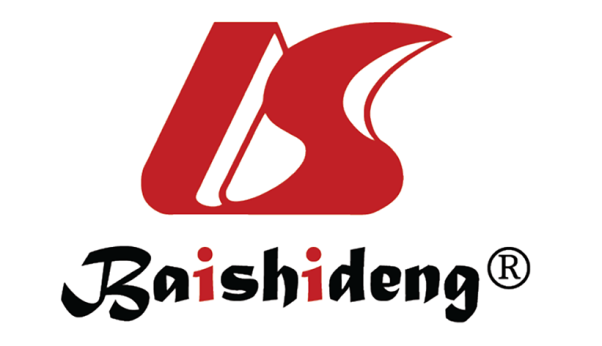 Published by Baishideng Publishing Group Inc7041 Koll Center Parkway, Suite 160, Pleasanton, CA 94566, USATelephone: +1-925-3991568E-mail: bpgoffice@wjgnet.comHelp Desk: https://www.f6publishing.com/helpdeskhttps://www.wjgnet.com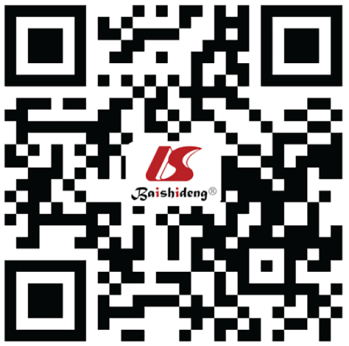 © 2022 Baishideng Publishing Group Inc. All rights reserved.